Алгоритмы, печатающие числа, наименьшее значение вводимого числа1. Ниже записана программа.  Получив на вход число x, этот алгоритм печатает два числа a и b. Укажите наименьшее из таких чисел x, при вводе которого алгоритм печатает сначала 2, а потом 13.Пояснение.Рассмотрим цикл, число шагов которого зависит от изменения переменной x:while x > 0 do begin...x:= x div 100; end;Т. к. оператор div возвращает целую часть от деления, то при делении на 100 это равносильно отсечению последних двух цифр.На каждом шаге от десятичной записи x отсекается две последних цифры до тех пор, пока все цифры не будут отсечены, то есть x не станет равно 0. Для того, чтобы a стало равным 2, x должно быть трёхзначным или четырёхзначным.Теперь рассмотрим изменение b:while x>0 do beginb:=b+(x mod 100);end;Оператор mod возвращает остаток от деления, при делении на 100 это последние две цифры x. Разобьём 13 на два слагаемых так, чтобы можно было составить трёхзначное число: 13 = 1 +12. Искомое число — 112.Ответ: 112.2. Ниже записана программа. Получив на вход число x, этот алгоритм печатает два числа a и b. Укажите наименьшее из таких чисел x, при вводе которого алгоритм печатает сначала 2, а потом 7.Пояснение.Рассмотрим цикл, число шагов которого зависит от изменения переменной x:while x > 0 do begin...x:= x div 100; end;Т. к. оператор div возвращает целую часть от деления, то при делении на 100 это равносильно отсечению последних двух цифр.На каждом шаге от десятичной записи x отсекается две последних цифры до тех пор, пока все цифры не будут отсечены, то есть x не станет равно 0. Для того, чтобы a стало равным 2, x должно быть трёхзначным или четырёхзначным.Теперь рассмотрим изменение b:while x>0 do beginb:=b*(x mod 100);end;Оператор mod возвращает остаток от деления, при делении на 100 это последние две цифры x. Следовательно, последняя цифра числа должна быть 7, а во втором разряде должен быть либо ноль либо единица, а в первом — единица. Искомое число — 107.Ответ: 107.3. Ниже записана программа. Получив на вход число x, этот алгоритм печатает число M. Известно, что x > 100. Укажите наименьшее такое (т.е. большее 100) число x, при вводе которого алгоритм печатает 26.Пояснение.В теле цикла числа M и L уменьшаются, пока не станут равными. Чтобы в итоге было напечатано 26, оба числа в какой-то момент должны быть равны 26. Пойдем от конца к началу: на предыдущем шаге одно число было 26, а другое 26 + 26 = 52. Еще на шаг раньше 52 + 26 = 78 и 52. До того 78 + 52 = 130 и 52. То есть наименьшее возможное число 130. А поскольку найденное число четное, то M будет присвоено значение 52, что и приведет к необходимому результату.Ответ: 130.4. Ниже записана программа. Получив на вход число x, этот алгоритм печатает два числа: a и b. Укажите наименьшее из таких чисел x, при вводе которых алгоритм печатает сначала 48, а потом 6.Пояснение.Рассмотрим цикл, число шагов которого зависит от изменения переменной x:while x > 0 do begin...x:= x div 10; end; Т. к. оператор div оставляет только целую часть от деления, то при делении на 10 это равносильно отсечению последней цифры.Из приведенного цикла видно, что на каждом шаге от десятичной записи x отсекается последняя цифра до тех пор, пока все цифры не будут отсечены, то есть x не станет равно 0; поэтому цикл выполняется столько раз, сколько цифр в десятичной записи введенного числа. При этом, переменной c присваивается остаток от деления x на 10, переменная a увеличивается в c раз. Если остаток от деления x на 10 меньше переменной b, то переменной b присваивается значение переменной c. Поскольку требуется ,чтобы программа напечатала сначала 48, необходимо, чтобы произведение цифр числа x была равна 48. Поскольку вторым должно быть напечатано число 6, необходимо, чтобы большей цифрой числа x была цифра 6. Наименьшее такое число — 246.Ответ: 246.5. Ниже записана программа. Получив на вход число x, этот алгоритм печатает два числа: a и b. Укажите наименьшее из таких чисел x, при вводе которых алгоритм печатает сначала 45, а потом 5.Пояснение.Рассмотрим цикл, число шагов которого зависит от изменения переменной x:while x > 0 do begin...x:= x div 10; end;Т. к. оператор div оставляет только целую часть от деления, то при делении на 10 это равносильно отсечению последней цифры.Из приведенного цикла видно, что на каждом шаге от десятичной записи x отсекается последняя цифра до тех пор, пока все цифры не будут отсечены, то есть x не станет равно 0; поэтому цикл выполняется столько раз, сколько цифр в десятичной записи введенного числа. При этом, переменной c присваивается остаток от деления x на 10, переменная a увеличивается в c раз. Если остаток от деления x на 10 меньше переменной b, то переменной b присваивается значение переменной c. Поскольку требуется ,чтобы программа напечатала сначала 45, необходимо, чтобы произведение цифр числа x была равна 45. Поскольку вторым должно быть напечатано число 5, необходимо, чтобы меньшей цифрой числа x была цифра 5. Наименьшее такое число — 59. 	Ответ: 59.6. Ниже записана программа. Получив на вход число x, этот алгоритм печатает число M. Известно, что x > 100. Укажите наименьшее такое (т. е. большее 100) число x, при вводе которого алгоритм печатает 30.Пояснение.В теле цикла числа M и L уменьшаются, пока не станут равными. Чтобы в итоге было напечатано 30, оба числа в какой-то момент должны быть равны 30. Пойдем от конца к началу: на предыдущем шаге одно число было 30, а другое 30 + 30 = 60. Еще на шаг раньше 60 + 30 = 90 и 30. До того 90 + 30 = 120 и 90. То есть наименьшее возможное число 120. 		Ответ: 120.7. Ниже записана программа. Получив на вход число x, этот алгоритм печатает число M. Известно, что x > 100. Укажите наименьшее такое (т. е. большее 100) число x, при вводе которого алгоритм печатает 15.Пояснение.В теле цикла числа M и L уменьшаются, пока не станут равными. Чтобы в итоге было напечатано 15, оба числа в какой-то момент должны быть равны 15, а разность первых двух должна быть равна 60. Пойдем от конца к началу: на предыдущем шаге одно число было 15, а другое 15 + 15 = 30. Еще на шаг раньше 30 + 15 = 45 и 30. До того 45 + 15 = 60 и 15. Далее 60 + 15 = 75 и 60. Еще ранее 75 + 60 = 135 и 75. 135 - 75 = 60. То есть наименьшее возможное число 135 - 30 = 105.Ответ: 105.8. Ниже записана программа. Получив на вход число x, этот алгоритм печатает числа: a и b. Укажите наименьшее положительное пятизначное число x, при вводе которого алгоритм печатает сначала 6, а потом 3.Пояснение.Рассмотрим цикл, число шагов которого зависит от изменения переменной x:while x > 0 do beginy := x mod 10;x:= x div 10;... end;Т. к. оператор div возвращает целую часть от деления, то при делении на 10 это равносильно отсечению последней цифры. Следовательно, цикл выполнится пять раз.В переменную a записывается остаток от деления числа x на 10 при условии, что этот остаток больше числа уже записанного в переменной a. В переменную b записывается остаток от деления числа числа x на 10 при условии, что этот остаток меньше числа уже записанного в переменной b. Таким образом, в переменную a записывается наибольшая цифра числа x, а в переменную b — наименьшая. Значит, наименьшее число, удовлетворяющее условию задчи — 33336.Ответ: 33336.9. Ниже записана программа. Получив на вход число x , эта программа печатает два числа, L и M. Укажите наименьшее из таких чисел x, при вводе которых алгоритм печатает сначала 3, а потом 0.var x, L, M: integer;begin    readln(x);    L:=0; M:=0;    while x > 0 do begin        L:= L + 1;        if x mod 2 = 0 then            M:= M + x mod 10;        x:= x div 10;    end;    writeln(L); write(M);end.Пояснение.Рассмотрим цикл, число шагов которого зависит от изменения переменной x:while x > 0 do begin...x:= x div 10; end;Т. к. оператор div оставляет только целую часть от деления, то при делении на 10 это равносильно отсечению последней цифры.Из приведенного цикла видно, что на каждом шаге от десятичной записи x отсекается последняя цифра до тех пор, пока все цифры не будут отсечены, то есть x не станет равно 0; поэтому цикл выполняется столько раз, сколько цифр в десятичной записи введенного числа, при этом число L столько же раз увеличивается на 1. Следовательно, конечное значение L совпадает с числом цифр в x. Для того, чтобы L стало L=3, x должно быть трёхзначным.Теперь рассмотрим оператор изменения M:if x mod 2 = 0 then   M:= M + x mod 10;end;Оператор mod оставляет только остаток от деления, при делении на 10 это последняя цифра x.Чтобы значение M осталось нулевым, нужно, чтобы условие x mod 2 = 0 не выполнялось, либо чтобы выполнялось x mod 10 = 0. А значит, все цифры этого числа могут быть либо нечётными, либо первая цифра нечётная и остльные нули. Но мы ищем минимальное x, поэтому искомое число 100.Ответ: 100.10. Ниже записана программа. Получив на вход число x , эта программа печатает два числа, L и M. Укажите наименьшее из таких чисел x, при вводе которых алгоритм печатает сначала 3, а потом 8.var x, L, M: integer;begin    readln(x);    L:=0; M:=0;    while x > 0 do begin        L:=L+1;        if (M < x) and (x mod 2 = 0) then begin            M:=x mod 10;        end;    x:= x div 10;    end;    writeln(L); write(M);end.Пояснение.Рассмотрим цикл, число шагов которого зависит от изменения переменной x:while x > 0 do begin...x:= x div 10; end;Т. к. оператор div оставляет только целую часть от деления, то при делении на 10 это равносильно отсечению последней цифры.Из приведенного цикла видно, что на каждом шаге от десятичной записи x отсекается последняя цифра до тех пор, пока все цифры не будут отсечены, то есть x не станет равно 0; поэтому цикл выполняется столько раз, сколько цифр в десятичной записи введенного числа, при этом число L столько же раз увеличивается на 1. Следовательно, конечное значение L совпадает с числом цифр в x. Для того, чтобы L стало L=3, x должно быть трёхзначным.Теперь рассмотрим оператор изменения M:if (M < x) and (x mod 2 = 0) then begin   M:=x mod 10; end;Оператор mod оставляет только остаток от деления, при делении на 10 это последняя цифра x.Уже на первом шаге можно получить x mod 10 = 8, если последняя цифра числа x есть 8. Далее можно сделать так, чтобы M больше не менялось: для этого нарушим условие x mod 2 = 0, т. е. сделаем первые две цифры исходного числа x нечётными, при этом нам уже не будет важно условие M < x. Тогда наименьшее значение вводимого числа x = 118.Ответ: 118.11. Ниже записана программа. Получив на вход число x , эта программа печатает два числа, a и b. Укажите наименьшее из таких чисел x, при вводе которых алгоритм печатает сначала 2, а потом 72.var x, a, b: integer;begin    readln(x);    a:=0; b:=1;    while x>0 do begin        a:=a+1;        b:=b*(x mod 10);        x:= x div 10;    end;    writeln(a); write(b);end.Пояснение.Рассмотрим цикл, число шагов которого зависит от изменения переменной x:while x > 0 do begin...x:= x div 10; end;Т. к. оператор div оставляет только целую часть от деления, то при делении на 10 это равносильно отсечению последней цифры.Из приведенного цикла видно, что на каждом шаге от десятичной записи x отсекается последняя цифра до тех пор, пока все цифры не будут отсечены, то есть x не станет равно 0; поэтому цикл выполняется столько раз, сколько цифр в десятичной записи введенного числа, при этом число a столько же раз увеличивается на 1. Следовательно, конечное значение a совпадает с числом цифр в x. Для того, чтобы a стало a = 2, x должно быть двузначным.Теперь рассмотрим оператор изменения b:while x>0 do beginb:=b*(x mod 10);end;Оператор mod оставляет только остаток от деления, при делении на 10 это последняя цифра x; следовательно, число b получается произведением цифр числа x.Представим число 72 в виде: 72 = 9 * 8. Другого представления, в котором оба множителя однозначные число 72 не имеет. Следовательно, минимальное число x = 89.Ответ: 89.12. Ниже записана программа. Получив на вход число x , эта программа печатает два числа, L и M. Укажите наименьшее из таких чисел x, при вводе которых алгоритм печатает сначала 3, а потом 7.var x, L, M: integer;begin    readln(x);    L:=0; M:=0;    while x > 0 do begin        L:= L + 1;        if x mod 2 = 1 then            M:= M + (x mod 10) div 2;        x:= x div 10;    end;    writeln(L); write(M);end.Пояснение.Рассмотрим цикл, число шагов которого зависит от изменения переменной x:while x > 0 do begin...x:= x div 10; end;Т. к. оператор div оставляет только целую часть от деления, то при делении на 10 это равносильно отсечению последней цифры.Из приведенного цикла видно, что на каждом шаге от десятичной записи x отсекается последняя цифра до тех пор, пока все цифры не будут отсечены, то есть x не станет равно 0; поэтому цикл выполняется столько раз, сколько цифр в десятичной записи введенного числа, при этом число L столько же раз увеличивается на 1. Следовательно, конечное значение L совпадает с числом цифр в x. Для того, чтобы L стало L=3, x должно быть трёхзначным.Теперь рассмотрим оператор изменения M:if x mod 2 = 1 then M:= M + (x mod 10) div 2;end;Оператор mod оставляет только остаток от деления, при делении на 10 это последняя цифра x. x mod 10 принимает значения от 0 до 9, следовательно, (x mod 10) div 2 — от 0 до 4. Отсюда следует, что для получения числа 7 нужно не менее двух слгаемых, полученных в цикле как (x mod 10) div 2. Для этого необходимо, чтобы хотя бы две цифры в числе x были нечётными.Представим 7 в виде: 7 = 4 + 3.Для получения наименьшего x положим первую цифру x(1) = 1, она даст вклад 0 на третьем шаге цикла, а вторую цифру x(2) = 7, она даст вклад 3 на втором шаге цикла. Остаётся сделать x(3) = 9, и получим окончательный ответ: x = 179.	Ответ: 179.13. Ниже записана программа. Получив на вход число x , эта программа печатает два числа, a и b. Укажите наименьшее из таких чисел x, при вводе которых алгоритм печатает сначала 3, а потом 7.var x, a, b : integer;begin    readln(x);    a := 0; b := 1;    while x > 0 do begin        a := a + 1;        b := b * (x mod 10);        x := x div 10;    end;    writeln(a); write(b); end.Пояснение.Рассмотрим цикл, число шагов которого зависит от изменения переменной x:while x > 0 do begin...x:= x div 10; end;Т. к. оператор div оставляет только целую часть от деления, то при делении на 10 это равносильно отсечению последней цифр.Из приведенного цикла видно, что на каждом шаге от десятичной записи x отсекается последняя цифра до тех пор, пока все цифры не будут отсечены, то есть x не станет равно 0; поэтому цикл выполняется столько раз, сколько цифр в десятичной записи введенного числа, при этом число a столько же раз увеличивается на 1. Следовательно, конечное значение a совпадает с числом цифр в x. Для того, чтобы a стало a = 3, x должно быть трёхзначным.Теперь рассмотрим оператор изменения b:while x>0 do beginb:=b*(x mod 10);end;Оператор mod оставляет только остаток от деления, при делении на 10 это последняя цифра x; следовательно, число b получается произведением цифр числа x.b = x(1) * x(2) * x(3) = 7, где число в скобках означает номер цифры в числе x. Число 7 простое, поэтому 7 = 7 * 1 * 1. Составляем минимальное число: 117Ответ: 117.14. Ниже записана программа. Получив на вход число x , эта программа печатает два числа, L и M. Укажите наименьшее из таких чисел x, при вводе которых алгоритм печатает сначала 3, а потом 28.var x, L, M: integer;begin    readln(x);    L:=0; M:=0;    while x > 0 do begin        L:=L+1;        if M < x then begin            M:= M + (x mod 10) * 2;        end;        x:= x div 10;    end;    writeln(L); write(M);end.Пояснение.Рассмотрим цикл, число шагов которого зависит от изменения переменной x:while x > 0 do begin...x:= x div 10; end;Т. к. оператор div оставляет только целую часть от деления, то при делении на 10 это равносильно отсечению последней цифры.Из приведенного цикла видно, что на каждом шаге от десятичной записи x отсекается последняя цифра до тех пор, пока все цифры не будут отсечены, то есть x не станет равно 0; поэтому цикл выполняется столько раз, сколько цифр в десятичной записи введенного числа, при этом число L столько же раз увеличивается на 1. Следовательно, конечное значение L совпадает с числом цифр в x. Для того, чтобы L стало L=3, x должно быть трёхзначным.Теперь рассмотрим оператор изменения M:if M < x then begin M:= M + (x mod 10) * 2; end;Оператор mod оставляет только остаток от деления, при делении на 10 это последняя цифра x. Таким образом М есть сумма удвоенных цифр числа x, которые принимают чётные значения от 0 до 18.Для получения наименьшего x положим первую цифру x(1) = 1, она не даст вклад на третьем шаге цикла, потому что не будет выполняться условие M < x, а для того, чтобы сумма удвоенных цифр была равна 28, вторая и треться цифры должны быть больше нуля.Сделаем цифру x(3) максимально воможной, чтобы уменьшить вторую цифру и достичь минимума:x(3) = 9, тогда 9 * 2 = 18, а x(2) = (28 - 18) / 2 = 5, но тогда не выполняется условие M < x (18 > 15) и значение 28 не достигнется.x(3) = 8, тогда 8 * 2 = 16, а x(2) = (28 - 16) / 2 = 6, условие M < x не выполняется (16 = 16) и значение 28 не достигнется.x(3) = 7, тогда 7 * 2 = 14, а x(2) = (28 - 14) / 2 = 7, M < x (14 < 17) и значение 28 достигaется.Окончательно находим наименьшее число x: 177.Ответ: 177.15. Ниже записана программа. Получив на вход число x , эта программа печатает два числа, L и M. Укажите наименьшее из таких чисел x, при вводе которых алгоритм печатает сначала 3, а потом 8.var x, L, M: integer;begin    readln(x);    L:=0; M:=0;    while x > 0 do begin        L:= L + 1;        if x mod 2 = 0 then            M:= M + x mod 10;        x:= x div 10;    end;    writeln(L); write(M);end.Пояснение.Рассмотрим цикл, число шагов которого зависит от изменения переменной x:while x > 0 do begin...x:= x div 10; end;Т. к. оператор div оставляет целую часть от деления, то при делении на 10 это равносильно отсечению последней цифры.Из приведенного цикла видно, что на каждом шаге от десятичной записи x отсекается последняя цифра до тех пор, пока все цифры не будут отсечены, то есть x не станет равно 0; поэтому цикл выполняется столько раз, сколько цифр в десятичной записи введенного числа, при этом число L столько же раз увеличивается на 1. Следовательно, конечное значение L совпадает с числом цифр в x. Для того, чтобы L стало L=3, x должно быть трёхзначным.Теперь рассмотрим оператор изменения M:if x mod 2 = 0 then   M:= M + x mod 10;end;Оператор mod оставляет только остаток от деления, при делении на 10 это последняя цифра x.Условие x mod 2 = 0 означает следующее: чтобы M увеличилось, число x должно содержать чётные цифры. Следовательно переменная М есть сумма чётных цифр числа x. Поскольку мы хотим получить наименьшее число, то положим первую цифру в числе x равной 1. Остаток от деления на 10 принимает значения от 0 до 9. Значит мы можем получить М = 8, уже на первом шаге, если последняя цифра равна 8. Чтобы не увеличить число М вторая цифра должна быть либо нечётной, либо нулём. Исходя из условия, получаем искомое число 108.Ответ: 108.16. Ниже записана программа. Получив на вход число x , эта программа печатает два числа, L и M. Укажите наименьшее из таких чисел x, при вводе которых алгоритм печатает сначала 3, а потом 10.var x, L, M: integer;begin    readln(x);    L:=0; M:=0;    while x > 0 do begin        L:=L+1;        if (M < x) and (x mod 2 = 1) then begin            M:= (x mod 10) * 2;        end;        x:= x div 10;    end;    writeln(L); write(M);end.Пояснение.Рассмотрим цикл, число шагов которого зависит от изменения переменной x:while x > 0 do begin...x:= x div 10; end;	Т. к. оператор div оставляет только целую часть от деления, то при делении на 10 это равносильно отсечению последней цифры.	Из приведенного цикла видно, что на каждом шаге от десятичной записи x отсекается последняя цифра до тех пор, пока все цифры не будут отсечены, то есть x не станет равно 0; поэтому цикл выполняется столько раз, сколько цифр в десятичной записи введенного числа, при этом число L столько же раз увеличивается на 1. Следовательно, конечное значение L совпадает с числом цифр в x. Для того, чтобы L стало L=3, x должно быть трёхзначным.	Теперь рассмотрим оператор изменения M:if (M < x) and (x mod 2 = 1) then begin   M:= (x mod 10) * 2; end;	Оператор mod оставляет только остаток от деления, при делении на 10 это последняя цифра x.Чтобы получить M = 10, в числе x должна быть цифра 5. Это можно сделать уже на первом шаге. На втором шаге число x уже двузначное. Если не будет выполняться условие M < x, то M далее не изменится. Это возможно только при x = 105, поскольку 10 наименьшее из двузначных чисел, при этом мы получим наименьшее искомое число. Ответ: 105.17. Ниже записана программа. Получив на вход число x , эта программа печатает два числа, a и b. Укажите наименьшее из таких чисел x, при вводе которых алгоритм печатает сначала 3, а потом 36.var x, a, b : integer;begin    readln(x);    a := 0; b := 1;    while x > 0 do begin        a := a + 1;        b := b * (x mod 10);        x := x div 10;    end;    writeln(a); write(b);end.Пояснение.Рассмотрим цикл, число шагов которого зависит от изменения переменной x:while x > 0 do begin...x:= x div 10; end;	Т. к. оператор div оставляет целую часть от деления, то при делении на 10 это равносильно отсечению последней цифры.	Из приведенного цикла видно, что на каждом шаге от десятичной записи x отсекается последняя цифра до тех пор, пока все цифры не будут отсечены, то есть x не станет равно 0; поэтому цикл выполняется столько раз, сколько цифр в десятичной записи введенного числа, при этом число a столько же раз увеличивается на 1. Следовательно, конечное значение a совпадает с числом цифр в x. Для того, чтобы a стало a = 3, x должно быть трёхзначным.Теперь рассмотрим оператор изменения b:while x>0 do beginb:=b*(x mod 10);end;Оператор mod оставляет остаток от деления, при делении на 10, это последняя цифра x; следовательно, число b получается произведением цифр числа x.Представим число 36 в виде: 36 = 6 · 6 · 1 = 4 · 9 · 1 = 9 · 2 · 2 = 3 · 2 · 6. Другого представления, в котором все множители однозначные число 36 не имеет. Мы хотим, чтобы x было наименьшим, поэтому выберем первую цифру равной 1. Тогда оставшяся пара цифр может быть 9 и 4, либо 6 и 6. Составим из них наименьшее число и припишем его к единице. В результате получим 149.Ответ: 149.18. Ниже записана программа. Получив на вход число x , эта программа печатает два числа, a и b. Укажите наименьшее из таких чисел x, при вводе которых алгоритм печатает сначала 2, а потом 14.var x, a, b : integer;begin    readln(x);    a := 0; b := 1;    while x > 0 do begin        a := a + 1;        b := b * (x mod 10);        x := x div 10;    end;    writeln(a); write(b);end.Пояснение.Рассмотрим цикл, число шагов которого зависит от изменения переменной x:while x > 0 do begin...x:= x div 10; end;Т. к. оператор div оставляет целую часть от деления, то при делении на 10 это равносильно отсечению последней цифры.Из приведенного цикла видно, что на каждом шаге от десятичной записи x отсекается последняя цифра до тех пор, пока все цифры не будут отсечены, то есть x не станет равно 0; поэтому цикл выполняется столько раз, сколько цифр в десятичной записи введенного числа, при этом число a столько же раз увеличивается на 1. Следовательно, конечное значение a совпадает с числом цифр в x. Для того, чтобы a стало a = 2, x должно быть двузначным.Теперь рассмотрим оператор изменения b:while x>0 do beginb:=b*(x mod 10);end;Оператор mod оставляет остаток от деления, при делении на 10 это последняя цифра x; следовательно, число b получается произведением цифр числа x.Представим число 14 в виде: 14 = 7 * 2. Другого представления, в котором оба множителя однозначные число 14 не имеет. Следовательно, минимальное число x = 27.Ответ: 27.19. Ниже записана программа. Получив на вход число x , эта программа печатает два числа, L и M. Укажите наименьшее из таких чисел x, при вводе которых алгоритм печатает сначала 3, а потом 7.var x, L, M: integer;begin    readln(x);    L:=0; M:=0;    while x > 0 do begin        L:=L+1;        if M < x then begin            M:=x mod 10;        end;        x:= x div 10;    end;    writeln(L); write(M); end.Пояснение.Рассмотрим цикл, число шагов которого зависит от изменения переменной x:while x > 0 do begin...x:= x div 10; end;	Т. к. оператор div оставляет только целую часть от деления, то при делении на 10 это равносильно отсечению последней цифры.	Из приведенного цикла видно, что на каждом шаге от десятичной записи x отсекается последняя цифра до тех пор, пока все цифры не будут отсечены, то есть x не станет равно 0; поэтому цикл выполняется столько раз, сколько цифр в десятичной записи введенного числа, при этом число L столько же раз увеличивается на 1. Следовательно, конечное значение L совпадает с числом цифр в x. Для того, чтобы L стало L = 3, x должно быть трёхзначным.Теперь рассмотрим оператор изменения М:if M < x then begin M:=x mod 10; end;Оператор mod оставляет только остаток от деления, при делении на 10 это последняя цифра.После первого шага M может быть любым однозначным числом, причём на втором шаге число x двузначное, а однозначное число всегда меньше любого двузначного, а значит, M в любом случае поменяет своё значение. Поэтому выберем третью цифру числа x минимальной x(3) = 0.Вторая цифра уже не может быть любой, так как при x(2) > x(1) значение переменной M уже не поменяется на третьем шаге. Поэтому x(2) не превышает 7. Поскольку мы хотим получить наименьшее число x, мы берём x(1) = 1. Тогда x(2) обязана быть равной 7, в результате полуаем число 170.Ответ: 170.20. Ниже записана программа. Получив на вход число x , эта программа печатает два числа, L и M. Укажите наименьшее из таких чисел x, при вводе которых алгоритм печатает сначала 3, а потом 7.var x, L, M: integer;begin    readln(x);    L:=0; M:=0;    while x > 0 do begin        L:= L + 1;        M:= M + x mod 10;        x:= x div 10;    end;    writeln(L); write(M);end.Пояснение.Рассмотрим цикл, число шагов которого зависит от изменения переменной x:while x > 0 do begin...x:= x div 10; end;Т. к. оператор div оставляет только целую часть от деления, то при делении на 10 это равносильно отсечению последней цифры.	Из приведенного цикла видно, что на каждом шаге от десятичной записи x отсекается последняя цифра до тех пор, пока все цифры не будут отсечены, то есть x не станет равно 0; поэтому цикл выполняется столько раз, сколько цифр в десятичной записи введенного числа, при этом число L столько же раз увеличивается на 1. Следовательно, конечное значение L совпадает с числом цифр в x. Для того, чтобы L стало L=3, x должно быть трёхзначным.	Теперь рассмотрим оператор изменения M:M:= M + x mod 10;end;	Оператор mod оставляет только остаток от деления, при делении на 10 это последняя цифра x. Таким образом М есть сумма цифр числа x. 	Для получения наименьшего x положим первую цифру x(1) = 1, она даст вклад 1 на третьем шаге цикла. 	Представим 7 в виде суммы: 7 = 1 + 6 = 1 + 5 + 1 = 1 + 4 + 2 = 1 + 3 + 3. Если мы будем использовать сумму из двух слагаемых, то сможем занулить вторую цифру и третья окажется равной 6. А т. к. 6 меньше любого двузначного числа, то и наименьшее число x получится ранвым 106.Ответ: 106.21. Ниже записана программа.  Получив на вход число x, этот алгоритм печатает два числа a и b. Укажите наименьшее из таких чисел x, при вводе которых алгоритм печатает сначала 2, а потом 10.Пояснение.Рассмотрим цикл, число шагов которого зависит от изменения переменной x:while x > 0 do begin...x:= x div 10; end;Т. к. оператор div оставляет целую часть от деления, то при делении на 10 это равносильно отсечению последней цифры.	Из приведенного цикла видно, что на каждом шаге от десятичной записи x отсекается последняя цифра до тех пор, пока все цифры не будут отсечены, то есть x не станет равно 0; поэтому цикл выполняется столько раз, сколько цифр в десятичной записи введенного числа, при этом число a столько же раз увеличивается на 1. Следовательно, конечное значение a совпадает с числом цифр в x. Для того, чтобы a стало a = 2, x должно быть двузначным.Теперь рассмотрим оператор изменения b:while x>0 do beginb:=b + (x mod 10);end;	Оператор mod оставляет остаток от деления, при делении на 10 это последняя цифра x; следовательно, число b получается суммой цифр числа x.	Чтобы получить наименьшее x положим его первую цифру равной x(1) = 1. Тогда вторая цифра x(2) будет равна 10 - 1 = 9, следовательно наименьшее число x = 19.Ответ: 19.22. Ниже на 4-х языках записан алгоритм. Получив на вход число x, этот алгоритм печатает два числа a и b.Укажите наименьшее из таких чисел x, при вводе которых алгоритм печатает сначала 3, а потом 14. Пояснение.Рассмотрим цикл, число шагов которого зависит от изменения переменной x: while x > 0 do begin ... x:= x div 10; end; Т. к. оператор div оставляет целую часть от деления, то при делении на 10 это равносильно отсечению последней цифры. Из приведенного цикла видно, что на каждом шаге от десятичной записи x отсекается последняя цифра до тех пор, пока все цифры не будут отсечены, то есть x не станет равно 0; поэтому цикл выполняется столько раз, сколько цифр в десятичной записи введенного числа, при этом число a столько же раз увеличивается на 1. Следовательно, конечное значение a совпадает с числом цифр в x. Для того, чтобы a стало a = 3, x должно быть трёхзначным. Теперь рассмотрим оператор изменения b: while x>0 do begin b:=b*(x mod 10); end; Оператор mod оставляет остаток от деления, при делении на 10 это последняя цифра x; следовательно, число b получается произведением цифр числа x. Представим число 14 в виде: 14 = 7 * 2 * 1. Другого представления, в котором все множители однозначные число 14 не имеет. Следовательно, минимальное число x = 127. Ответ: 127.23. Ниже записана программа. Получив на вход число x, этот алгоритм печатает два числа: a и b. Укажите наименьшее из таких чисел x, при вводе которых алгоритм печатает сначала 2, а потом 21.Пояснение.Рассмотрим цикл, число шагов которого зависит от изменения переменной x: while x > 0 do begin ... x:= x div 10; end; Т. к. оператор div оставляет целую часть от деления, то при делении на 10 это равносильно отсечению последней цифры. Из приведенного цикла видно, что на каждом шаге от десятичной записи x отсекается последняя цифра до тех пор, пока все цифры не будут отсечены, то есть x не станет равно 0; поэтому цикл выполняется столько раз, сколько цифр в десятичной записи введенного числа, при этом число a столько же раз увеличивается на 1. Следовательно, конечное значение a совпадает с числом цифр в x. Для того, чтобы a стало a = 2, x должно быть двузначным. Теперь рассмотрим оператор изменения b: while x>0 do begin b:=b*(x mod 10); end; Оператор mod оставляет остаток от деления, при делении на 10 это последняя цифра x; следовательно, число b получается произведением цифр числа x. Представим число 21 в виде: 21 = 7 * 3. Другого представления, в котором все множители однозначные, число 21 не имеет. Следовательно, минимальное число x = 37. Ответ: 37.24. Ниже записана программа. Получив на вход число х, этот алгоритм печатает два числа а и Ь. Укажите наименьшее из таких чисел х. при вводе которых алгоритм печатает сначала 3. а потом 7.Пояснение.Рассмотрим цикл, число шагов которого зависит от изменения переменной x:while x > 0 do begin...x:= x div 10; end;Т. к. оператор div оставляет целую часть от деления, то при делении на 10 это равносильно отсечению последней цифры.	Из приведенного цикла видно, что на каждом шаге от десятичной записи x отсекается последняя цифра до тех пор, пока все цифры не будут отсечены, то есть x не станет равно 0; поэтому цикл выполняется столько раз, сколько цифр в десятичной записи введенного числа, при этом число a столько же раз увеличивается на 1. Следовательно, конечное значение a совпадает с числом цифр в x. Для того, чтобы a стало a = 3, x должно быть трехзначным.Теперь рассмотрим изменение b:while x>0 do beginb:=b + (x mod 10);end;Оператор mod оставляет остаток от деления, при делении на 10 это последняя цифра x; следовательно, число b получается суммой цифр числа x.Чтобы получить наименьшее x положим его первые две цифры нулем и шестью. Тогда третья цифра x(3) будет равна 7 − 2 = 5, следовательно, наименьшее число x = 106.Ответ: 106.25. Ниже записана программа. Получив на вход число x, этот алгоритм печатает два числа a и b. 
Укажите наименьшее из таких чисел x, при вводе которых алгоритм печатает сначала 6, а потом 5.Пояснение.Рассмотрим цикл, число шагов которого зависит от изменения переменной x:while x > 0 do begin...x:= x div 10;end;Т. к. оператор div оставляет целую часть от деления, то при делении на 10 это равносильно отсечению последней цифры.Из приведенного цикла видно, что на каждом шаге от десятичной записи x отсекается последняя цифра до тех пор, пока все цифры не будут отсечены, то есть x не станет равно 0; поэтому цикл выполняется столько раз, сколько цифр в десятичной записи введенного числа, при этом число a столько же раз увеличивается на 2. Следовательно, конечное значение a совпадает с числом цифр в x. Для того, чтобы a стало равным 6, x должно быть трехзначным.Теперь рассмотрим оператор изменения b:while x>0 do beginb:=b+(x mod 10);end;Оператор mod оставляет остаток от деления, при делении на 10 это последняя цифра x; следовательно, число b получается суммой цифр числа x.Представим число 5 в виде: 5 = 1+0+4. Это не единственные цифры, с помощью суммы которых можно представить число 5, но они дают минимальное трехзначное число - 104. Следовательно, x = 104.Ответ: 104.26. Ниже записана программа. Получив на вход число x, этот алгоритм печатает два числа a и b. 
Укажите наименьшее из таких чисел x, при вводе которых алгоритм печатает сначала 6, а потом 9.Пояснение.Рассмотрим цикл, число шагов которого зависит от изменения переменной x:while x > 0 do begin...x:= x div 10;end;Т. к. оператор div оставляет целую часть от деления, то при делении на 10 это равносильно отсечению последней цифры.Из приведенного цикла видно, что на каждом шаге от десятичной записи x отсекается последняя цифра до тех пор, пока все цифры не будут отсечены, то есть x не станет равно 0; поэтому цикл выполняется столько раз, сколько цифр в десятичной записи введенного числа, при этом число a столько же раз увеличивается на 2. Следовательно, конечное значение a совпадает с числом цифр в x. Для того, чтобы a стало равным 6, x должно быть трехзначным.Теперь рассмотрим оператор изменения b:while x>0 do beginb:=b+(x mod 10);end;Оператор mod оставляет остаток от деления, при делении на 10 это последняя цифра x; следовательно, число b получается суммой цифр числа x.Представим число 9 в виде: 9 = 1+0+8. Это не единственные цифры, с помощью суммы которых можно представить число , но они дают минимальное трехзначное число - 108. Следовательно, x = 108.Ответ: 108.27. Ниже записана программа. Получив на вход число N, этот алгоритм печатает число q. Укажите наименьшее из таких чисел N, при вводе которых алгоритм напечатает 17.Пояснение.Фрагмент кода находит наибольший делитель N,не равный самому числу N. Для наименьшего N делитель равен 2, следовательно, N= 2 · 17 = 34.28. Ниже записана программа. Получив на вход число N, этот алгоритм печатает число q. 
Укажите наименьшее из таких чисел N, при вводе которого алгоритм напечатает 13.Пояснение.Фрагмент кода находит наибольший делитель N,не равный самому числу N. Для наименьшего N делитель равен 2, следовательно, N=13 · 2 = 26.29. Ниже записана программа. Получив на вход число , этот алгоритм печатает два числа: и . Укажите наименьшее из таких чисел , при вводе которых алгоритм печатает сначала 2, а потом 3. Допускается диапазон значений для величин целого типа: от −231 до 231 — 1.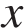 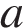 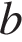 Пояснение.Рассмотрим цикл, число шагов которого зависит от изменения переменной x:while x > 0 do begin...x:= x div 10; end;Т. к. оператор div оставляет только целую часть от деления, то при делении на 10 это равносильно отсечению последней цифры.Из приведенного цикла видно, что на каждом шаге от десятичной записи x отсекается последняя цифра до тех пор, пока все цифры не будут отсечены, то есть x не станет равно 0; поэтому цикл выполняется столько раз, сколько цифр в десятичной записи введенного числа. При этом, если число x кратно двум, переменная a увеличивается на единицу, в противном случае — переменная b. Поскольку требуется, чтобы программа напечатала сначала 2, а потом 3, необходимо, чтобы число x имело пять разрядов. Две цифры в этом числе должны быть чётные, а три — нечётные. Минимальным числом, удовлетворяющим данным условиям является число 10011.Ответ: 10011.30. Ниже записана программа. Получив на вход число x, этот алгоритм печатает два числа: a и b. Укажите наименьшее из таких чисел x, при вводе которых алгоритм печатает сначала 11, а потом 5.Пояснение.Рассмотрим цикл, число шагов которого зависит от изменения переменной x:while x > 0 do begin...x:= x div 10; end;Т. к. оператор div оставляет только целую часть от деления, то при делении на 10 это равносильно отсечению последней цифры.Из приведенного цикла видно, что на каждом шаге от десятичной записи x отсекается последняя цифра до тех пор, пока все цифры не будут отсечены, то есть x не станет равно 0; поэтому цикл выполняется столько раз, сколько цифр в десятичной записи введенного числа. При этом, переменной c присваивается остаток от деления x на 10, переменная a увеличивается на остаток от деления х на 10. Если остаток от деления x на 10 меньше переменной b, то переменной b присваивается значение переменной c. Поскольку требуется ,чтобы программа напечатала сначала 11, необходимо, чтобы сумма цифр числа x была равна 11. Поскольку вторым должно быть напечатано число 5, необходимо, чтобы первой цифрой числа x была цифра 5. Наименьшее такое число — 56.Ответ: 56.31. Ниже записана программа. Получив на вход число , этот алгоритм печатает два числа: и . Укажите наименьшее из таких чисел , при вводе которых алгоритм печатает сначала 3, а потом 2.Пояснение.Рассмотрим цикл, число шагов которого зависит от изменения переменной x:while x > 0 do begin...x:= x div 10; end;Т. к. оператор div оставляет только целую часть от деления, то при делении на 10 это равносильно отсечению последней цифры.Из приведенного цикла видно, что на каждом шаге от десятичной записи x отсекается последняя цифра до тех пор, пока все цифры не будут отсечены, то есть x не станет равно 0; поэтому цикл выполняется столько раз, сколько цифр в десятичной записи введенного числа. При этом, если число x кратно двум, переменная a увеличивается на единицу, в противном случае — переменная b. Поскольку требуется ,чтобы программа напечатала сначала 3, а потом 2, необходимо, чтобы число x имело пять разрядов. Три цифры в этом числе должны быть чётные, а две — нечётные. Минимальным числом, удовлетворяющим данным условиям является число 10001.Ответ: 10001.32. Ниже записана программа. Получив на вход число , этот алгоритм печатает два числа: и . Укажите наименьшее из таких чисел , при вводе которых алгоритм печатает сначала 3, а потом 2. Допускается диапазон значений для величин целого типа: от −231 до 231 — 1.Пояснение.Рассмотрим цикл, число шагов которого зависит от изменения переменной x: while x > 0 do begin...x:= x div 10; end; Т. к. оператор div оставляет только целую часть от деления, то при делении на 10 это равносильно отсечению последней цифры. Из приведенного цикла видно, что на каждом шаге от десятичной записи x отсекается последняя цифра до тех пор, пока все цифры не будут отсечены, то есть x не станет равно 0; поэтому цикл выполняется столько раз, сколько цифр в десятичной записи введенного числа.  При этом, если число x кратно двум, переменная a увеличивается на единицу, в противном случае — переменная b. Поскольку требуется ,чтобы программа напечатала сначала 3, а потом 2, необходимо, чтобы число x имело пять разрядов. Три цифры в этом числе должны быть чётные, а две — нечётные. Минимальным числом, удовлетворяющим данным условиям является число 10001. Ответ: 10001.33. Ниже на четырёх языках записан алгоритм. Получив на вход число , этот алгоритм печатает два числа: и . Укажите наименьшее из таких чисел , при вводе которых алгоритм печатает сначала 2, а потом 3. Допускается диапазон значений для величин целого типа: от −231 до 231 — 1.Пояснение.Рассмотрим цикл, число шагов которого зависит от изменения переменной x:while x > 0 do begin...x:= x div 10; end;Т. к. оператор div оставляет только целую часть от деления, то при делении на 10 это равносильно отсечению последней цифры.Из приведенного цикла видно, что на каждом шаге от десятичной записи x отсекается последняя цифра до тех пор, пока все цифры не будут отсечены, то есть x не станет равно 0; поэтому цикл выполняется столько раз, сколько цифр в десятичной записи введенного числа. При этом, если число x кратно двум, переменная a увеличивается на единицу, в противном случае — переменная b. Поскольку требуется ,чтобы программа напечатала сначала 2, а потом 3, необходимо, чтобы число x имело пять разрядов. Две цифры в этом числе должны быть чётные, а три — нечётные. Минимальным числом, удовлетворяющим данным условиям является число 10011.Ответ: 10011.34. Ниже записана программа. Получив на вход число x, этот алгоритм печатает два числа: a и b. Укажите наименьшее из таких чисел x, при вводе которых алгоритм печатает сначала 11, а потом 5.Пояснение.Рассмотрим цикл, число шагов которого зависит от изменения переменной x: while x > 0 do begin...x:= x div 10; end; Т. к. оператор div оставляет только целую часть от деления, то при делении на 10 это равносильно отсечению последней цифры. Из приведенного цикла видно, что на каждом шаге от десятичной записи x отсекается последняя цифра до тех пор, пока все цифры не будут отсечены, то есть x не станет равно 0; поэтому цикл выполняется столько раз, сколько цифр в десятичной записи введенного числа.  При этом, переменной c присваивается остаток от деления x на 10, переменная a увеличивается на остаток от деления х на 10. Если остаток от деления x на 10 меньше переменной b, то переменной b присваивается значение переменной c. Поскольку требуется ,чтобы программа напечатала сначала 11, необходимо, чтобы сумма цифр числа x была равна 11. Поскольку вторым должно быть напечатано число 5, необходимо, чтобы первой цифрой числа x была цифра 5. Наименьшее такое число — 56. Ответ: 56. Повтор задания 5492.35. Ниже записана программа. Получив на вход число x, этот алгоритм печатает два числа: a и b. Укажите наименьшее из таких чисел x, при вводе которых алгоритм печатает сначала 12, а потом 5.Пояснение.Рассмотрим цикл, число шагов которого зависит от изменения переменной x: while x > 0 do begin...x:= x div 10; end; Т. к. оператор div оставляет только целую часть от деления, то при делении на 10 это равносильно отсечению последней цифры. Из приведенного цикла видно, что на каждом шаге от десятичной записи x отсекается последняя цифра до тех пор, пока все цифры не будут отсечены, то есть x не станет равно 0; поэтому цикл выполняется столько раз, сколько цифр в десятичной записи введенного числа.  При этом, переменной c присваивается остаток от деления x на 10, переменная a увеличивается на остаток от деления х на 10. Если остаток от деления x на 10 меньше переменной b, то переменной b присваивается значение переменной c. Поскольку требуется ,чтобы программа напечатала сначала 12, необходимо, чтобы сумма цифр числа x была равна 12. Поскольку вторым должно быть напечатано число 5, необходимо, чтобы первой цифрой числа x была цифра 5. Наименьшее такое число — 57. Ответ: 57.36. Ниже записана программа. Получив на вход число x, этот алгоритм печатает два числа: a и b. Укажите наименьшее из таких чисел x, при вводе которых алгоритм печатает сначала 13, а потом 5.Пояснение.Рассмотрим цикл, число шагов которого зависит от изменения переменной x: while x > 0 do begin...x:= x div 10; end; Т. к. оператор div оставляет только целую часть от деления, то при делении на 10 это равносильно отсечению последней цифры. Из приведенного цикла видно, что на каждом шаге от десятичной записи x отсекается последняя цифра до тех пор, пока все цифры не будут отсечены, то есть x не станет равно 0; поэтому цикл выполняется столько раз, сколько цифр в десятичной записи введенного числа.  При этом, переменной c присваивается остаток от деления x на 10, переменная a увеличивается на остаток от деления х на 10. Если остаток от деления x на 10 меньше переменной b, то переменной b присваивается значение переменной c. Поскольку требуется ,чтобы программа напечатала сначала 13, необходимо, чтобы сумма цифр числа x была равна 13. Поскольку вторым должно быть напечатано число 5, необходимо, чтобы первой цифрой числа x была цифра 5. Наименьшее такое число — 58. Ответ: 58.37. Ниже на четырёх языках записан алгоритм. Получив на вход число x, этот алгоритм печатает два числа: a и b. Укажите наименьшее из таких чисел x, при вводе которых алгоритм печатает сначала 14, а потом 5.Пояснение.Рассмотрим цикл, число шагов которого зависит от изменения переменной x: while x > 0 do begin...x:= x div 10; end; Т. к. оператор div оставляет только целую часть от деления, то при делении на 10 это равносильно отсечению последней цифры.Из приведенного цикла видно, что на каждом шаге от десятичной записи x отсекается последняя цифра до тех пор, пока все цифры не будут отсечены, то есть x не станет равно 0; поэтому цикл выполняется столько раз, сколько цифр в десятичной записи введенного числа. При этом, переменной c присваивается остаток от деления x на 10, переменная a увеличивается на остаток от деления х на 10. Если остаток от деления x на 10 меньше переменной b, то переменной b присваивается значение переменной c. Поскольку требуется ,чтобы программа напечатала сначала 14, необходимо, чтобы сумма цифр числа x была равна 14. Поскольку вторым должно быть напечатано число 5, необходимо, чтобы первой цифрой числа x была цифра 5. Наименьшее такое число — 59.Ответ: 59.38. Ниже на четырёх языках записан алгоритм. Получив на вход число x, этот алгоритм печатает два числа: a и b. Укажите наименьшее из таких чисел x, при вводе которых алгоритм печатает сначала 14, а потом 6.Пояснение.Рассмотрим цикл, число шагов которого зависит от изменения переменной x: while x > 0 do begin...x:= x div 10; end;Т. к. оператор div оставляет только целую часть от деления, то при делении на 10 это равносильно отсечению последней цифры.Из приведенного цикла видно, что на каждом шаге от десятичной записи x отсекается последняя цифра до тех пор, пока все цифры не будут отсечены, то есть x не станет равно 0; поэтому цикл выполняется столько раз, сколько цифр в десятичной записи введенного числа. При этом, переменной c присваивается остаток от деления x на 10, переменная a увеличивается на остаток от деления х на 10. Если остаток от деления x на 10 меньше переменной b, то переменной b присваивается значение переменной c. Поскольку требуется ,чтобы программа напечатала сначала 14, необходимо, чтобы сумма цифр числа x была равна 14. Поскольку вторым должно быть напечатано число 6, необходимо, чтобы первой цифрой числа x была цифра 6. Наименьшее такое число — 68.Ответ: 68.39. Ниже записана программа. Получив на вход число x, этот алгоритм печатает два числа: a и b. Укажите наименьшее из таких чисел x, при вводе которых алгоритм печатает сначала 16, а потом 7.Пояснение.Рассмотрим цикл, число шагов которого зависит от изменения переменной x: while x > 0 do begin...x:= x div 10; end;Т. к. оператор div оставляет только целую часть от деления, то при делении на 10 это равносильно отсечению последней цифры.Из приведенного цикла видно, что на каждом шаге от десятичной записи x отсекается последняя цифра до тех пор, пока все цифры не будут отсечены, то есть x не станет равно 0; поэтому цикл выполняется столько раз, сколько цифр в десятичной записи введенного числа. При этом, переменной c присваивается остаток от деления x на 10, переменная a увеличивается на остаток от деления х на 10. Если остаток от деления x на 10 меньше переменной b, то переменной b присваивается значение переменной c. Поскольку требуется ,чтобы программа напечатала сначала 16, необходимо, чтобы сумма цифр числа x была равна 16. Поскольку вторым должно быть напечатано число 7, необходимо, чтобы первой цифрой числа x была цифра 7. Наименьшее такое число — 79.Ответ: 79.40. Ниже записана программа. Получив на вход число x, этот алгоритм печатает два числа: a и b. Укажите наименьшее из таких чисел x, при вводе которых алгоритм печатает сначала 13, а потом 6.Пояснение.Рассмотрим цикл, число шагов которого зависит от изменения переменной x: while x > 0 do begin...x:= x div 10; end;Т. к. оператор div оставляет только целую часть от деления, то при делении на 10 это равносильно отсечению последней цифры.Из приведенного цикла видно, что на каждом шаге от десятичной записи x отсекается последняя цифра до тех пор, пока все цифры не будут отсечены, то есть x не станет равно 0; поэтому цикл выполняется столько раз, сколько цифр в десятичной записи введенного числа. При этом, переменной c присваивается остаток от деления x на 10, переменная a увеличивается на остаток от деления х на 10. Если остаток от деления x на 10 меньше переменной b, то переменной b присваивается значение переменной c. Поскольку требуется ,чтобы программа напечатала сначала 13, необходимо, чтобы сумма цифр числа x была равна 13. Поскольку вторым должно быть напечатано число 6, необходимо, чтобы первой цифрой числа x была цифра 6. Наименьшее такое число — 67. Ответ: 67.41. Ниже записана программа. Получив на вход число x, этот алгоритм печатает два числа: a и b. Укажите наименьшее из таких чисел x, при вводе которых алгоритм печатает сначала 15, а потом 6.Пояснение.Рассмотрим цикл, число шагов которого зависит от изменения переменной x:while x > 0 do begin...x:= x div 10; end;	Т. к. оператор div оставляет только целую часть от деления, то при делении на 10 это равносильно отсечению последней цифры.	Из приведенного цикла видно, что на каждом шаге от десятичной записи x отсекается последняя цифра до тех пор, пока все цифры не будут отсечены, то есть x не станет равно 0; поэтому цикл выполняется столько раз, сколько цифр в десятичной записи введенного числа. 	При этом, переменной c присваивается остаток от деления x на 10, переменная a увеличивается на остаток от деления х на 10. Если остаток от деления x на 10 меньше переменной b, то переменной b присваивается значение переменной c. Поскольку требуется ,чтобы программа напечатала сначала 15, необходимо, чтобы сумма цифр числа x была равна 15. Поскольку вторым должно быть напечатано число 6, необходимо, чтобы первой цифрой числа x была цифра 6. Наименьшее такое число — 69.Ответ: 69.42. Ниже записана программа. Получив на вход число x, этот алгоритм печатает два числа: a и b. Укажите наименьшее из таких чисел x, при вводе которых алгоритм печатает сначала 13, а потом 5.Пояснение.Рассмотрим цикл, число шагов которого зависит от изменения переменной x:while x > 0 do begin...x:= x div 10; end;	Т. к. оператор div оставляет только целую часть от деления, то при делении на 10 это равносильно отсечению последней цифры. Из приведенного цикла видно, что на каждом шаге от десятичной записи x отсекается последняя цифра до тех пор, пока все цифры не будут отсечены, то есть x не станет равно 0; поэтому цикл выполняется столько раз, сколько цифр в десятичной записи введенного числа. 	При этом, переменной c присваивается остаток от деления x на 10, переменная a увеличивается на остаток от деления х на 10. Если остаток от деления x на 10 меньше переменной b, то переменной b присваивается значение переменной c. Поскольку требуется ,чтобы программа напечатала сначала 13, необходимо, чтобы сумма цифр числа x была равна 13. Поскольку вторым должно быть напечатано число 5, необходимо ,чтобы одной из цифр числа x была цифра 5. Наименьшее такое число — 58.Ответ: 58.43. Ниже записана программа. Получив на вход число x, этот алгоритм печатает два числа: a и b. Укажите наименьшее из таких чисел x, при вводе которых алгоритм печатает сначала 2, а потом 5.Пояснение.Рассмотрим цикл, число шагов которого зависит от изменения переменной x:while x > 0 do begin...x:= x div 10; end;Поскольку оператор div оставляет только целую часть от деления, то при делении на 10 это равносильно отсечению последней цифры.Из приведенного цикла видно, что на каждом шаге от десятичной записи x отсекается последняя цифра до тех пор, пока все цифры не будут отсечены, то есть x не станет равно 0; поэтому цикл выполняется столько раз, сколько цифр в десятичной записи введенного числа. При этом в переменная b увеличивается на остаток от деления x на 10, а переменная a увеличивается на 1. Поскольку требуется, чтобы программа напечатала сначала 2, необходимо, чтобы число было двузначным. Поскольку вторым должно быть напечатано число 5, необходимо, чтобы сумма цифр числа x была равна 5. Наименьшее такое число — 14.Ответ: 14.44. Ниже записана программа. Получив на вход число x, этот алгоритм печатает два числа: a и b. Укажите наименьшее из таких чисел x, при вводе которых алгоритм печатает сначала 2, а потом 9.Пояснение.Рассмотрим цикл, число шагов которого зависит от изменения переменной x:while x > 0 do begin...x:= x div 10; end;	Поскольку оператор div оставляет только целую часть от деления, то при делении на 10 это равносильно отсечению последней цифры.	Из приведенного цикла видно, что на каждом шаге от десятичной записи x отсекается последняя цифра до тех пор, пока все цифры не будут отсечены, то есть x не станет равно 0; поэтому цикл выполняется столько раз, сколько цифр в десятичной записи введенного числа. 	При этом в переменная b увеличивается на остаток от деления x на 10, а переменная a увеличивается на 1. Поскольку требуется ,чтобы программа напечатала сначала 2, необходимо, чтобы число было двузначным. Поскольку вторым должно быть напечатано число 9, необходимо, чтобы сумма цифр числа x была равна 9. Наименьшее такое число — 18.Ответ: 18.45. Ниже записана программа. Получив на вход число x, этот алгоритм печатает два числа: a и b. Укажите наименьшее из таких чисел x, при вводе которых алгоритм печатает сначала 13, а потом 7.Пояснение.Рассмотрим цикл, число шагов которого зависит от изменения переменной x:while x > 0 do begin...x:= x div 10; end;	Т. к. оператор div оставляет только целую часть от деления, то при делении на 10 это равносильно отсечению последней цифры. Из приведенного цикла видно, что на каждом шаге от десятичной записи x отсекается последняя цифра до тех пор, пока все цифры не будут отсечены, то есть x не станет равно 0; поэтому цикл выполняется столько раз, сколько цифр в десятичной записи введенного числа. 	При этом, переменной c присваивается остаток от деления x на 10, переменная a увеличивается на остаток от деления х на 10. Если остаток от деления x на 10 больше переменной b, то переменной b присваивается значение переменной c. Поскольку требуется ,чтобы программа напечатала сначала 13, необходимо, чтобы сумма цифр числа x была равна 13. Поскольку вторым должно быть напечатано число 7, необходимо, чтобы одной из цифр числа x была цифра 7. Наименьшее такое число — 67.Ответ: 67.46. Ниже записана программа. Получив на вход число x, этот алгоритм печатает два числа: a и b. Укажите наименьшее из таких чисел x, при вводе которых алгоритм печатает сначала 12, а потом 7.Пояснение.Рассмотрим цикл, число шагов которого зависит от изменения переменной x:while x > 0 do begin...x:= x div 10; end;	Т. к. оператор div оставляет только целую часть от деления, то при делении на 10 это равносильно отсечению последней цифры. Из приведенного цикла видно, что на каждом шаге от десятичной записи x отсекается последняя цифра до тех пор, пока все цифры не будут отсечены, то есть x не станет равно 0; поэтому цикл выполняется столько раз, сколько цифр в десятичной записи введенного числа. 	При этом, переменной c присваивается остаток от деления x на 10, переменная a увеличивается на остаток от деления х на 10. Если остаток от деления x на 10 больше переменной b, то переменной b присваивается значение переменной c. Поскольку требуется ,чтобы программа напечатала сначала 12, необходимо, чтобы сумма цифр числа x была равна 12. Поскольку вторым должно быть напечатано число 7, необходимо, чтобы одной из цифр числа x была цифра 7. Наименьшее такое число — 57. 		Ответ: 57.47. Ниже записана программа. Получив на вход число x, этот алгоритм печатает два числа: a и b. Укажите наименьшее из таких чисел x, при вводе которых алгоритм печатает сначала 11, а потом 7.Пояснение.Рассмотрим цикл, число шагов которого зависит от изменения переменной x: while x > 0 do begin...x:= x div 10; end;	Т. к. оператор div оставляет только целую часть от деления, то при делении на 10 это равносильно отсечению последней цифры. Из приведенного цикла видно, что на каждом шаге от десятичной записи x отсекается последняя цифра до тех пор, пока все цифры не будут отсечены, то есть x не станет равно 0; поэтому цикл выполняется столько раз, сколько цифр в десятичной записи введенного числа. 	При этом, переменной c присваивается остаток от деления x на 10, переменная a увеличивается на остаток от деления х на 10. Если остаток от деления x на 10 больше переменной b, то переменной b присваивается значение переменной c. Поскольку требуется ,чтобы программа напечатала сначала 11, необходимо, чтобы сумма цифр числа x была равна 11. Поскольку вторым должно быть напечатано число 7, необходимо, чтобы одной из цифр числа x была цифра 7. Наименьшее такое число — 47.Ответ: 47.48. Ниже записана программа. Получив на вход число x, этот алгоритм печатает два числа: a и b. Укажите наименьшее из таких чисел x, при вводе которых алгоритм печатает сначала 10, а потом 7.Пояснение.Рассмотрим цикл, число шагов которого зависит от изменения переменной x:while x > 0 do begin...x:= x div 10; end;	Т. к. оператор div оставляет только целую часть от деления, то при делении на 10 это равносильно отсечению последней цифры. Из приведенного цикла видно, что на каждом шаге от десятичной записи x отсекается последняя цифра до тех пор, пока все цифры не будут отсечены, то есть x не станет равно 0; поэтому цикл выполняется столько раз, сколько цифр в десятичной записи введенного числа. 	При этом, переменной c присваивается остаток от деления x на 10, переменная a увеличивается на остаток от деления х на 10. Если остаток от деления x на 10 больше переменной b, то переменной b присваивается значение переменной c. Поскольку требуется ,чтобы программа напечатала сначала 10, необходимо, чтобы сумма цифр числа x была равна 10. Поскольку вторым должно быть напечатано число 7, необходимо, чтобы одной из цифр числа x была цифра 7. Наименьшее такое число — 37.Ответ: 37.49. Ниже записана программа. Получив на вход число x, этот алгоритм печатает два числа: a и b. Укажите наименьшее из таких чисел x, при вводе которых алгоритм печатает сначала 9, а потом 7.Пояснение.Рассмотрим цикл, число шагов которого зависит от изменения переменной x: while x > 0 do begin...x:= x div 10; end;	Т. к. оператор div оставляет только целую часть от деления, то при делении на 10 это равносильно отсечению последней цифры. Из приведенного цикла видно, что на каждом шаге от десятичной записи x отсекается последняя цифра до тех пор, пока все цифры не будут отсечены, то есть x не станет равно 0; поэтому цикл выполняется столько раз, сколько цифр в десятичной записи введенного числа. 	При этом, переменной c присваивается остаток от деления x на 10, переменная a увеличивается на остаток от деления х на 10. Если остаток от деления x на 10 больше переменной b, то переменной b присваивается значение переменной c. Поскольку требуется ,чтобы программа напечатала сначала 9, необходимо, чтобы сумма цифр числа x была равна 9. Поскольку вторым должно быть напечатано число 7, необходимо, чтобы одной из цифр числа x была цифра 7. Наименьшее такое число — 27.Ответ: 27.50. Ниже записана программа. Получив на вход число x, этот алгоритм печатает два числа: a и b. Укажите наименьшее из таких чисел x, при вводе которых алгоритм печатает сначала 9, а потом 5.Пояснение.Рассмотрим цикл, число шагов которого зависит от изменения переменной x:while x > 0 do begin...x:= x div 10; end;	Поскольку оператор div оставляет только целую часть от деления, при делении на 10 это равносильно отсечению последней цифры. Из приведенного цикла видно, что на каждом шаге от десятичной записи x отсекается последняя цифра до тех пор, пока все цифры не будут отсечены, то есть x не станет равно 0; поэтому цикл выполняется столько раз, сколько цифр в десятичной записи введенного числа. 	При этом, переменной c присваивается остаток от деления x на 10, переменная a увеличивается на остаток от деления х на 10. Если остаток от деления x на 10 больше переменной b, то переменной b присваивается значение переменной c. Поскольку требуется ,чтобы программа напечатала сначала 9, необходимо, чтобы сумма цифр числа x была равна 9. Так как вторым должно быть напечатано число 5, необходимо, чтобы одной из цифр числа x была цифра 5. Наименьшее такое число — 45.Ответ: 45.51. Ниже записана программа. Получив на вход число x, этот алгоритм печатает два числа: a и b. Укажите наименьшее из таких чисел x, при вводе которых алгоритм печатает сначала 8, а потом 5.Пояснение.Рассмотрим цикл, число шагов которого зависит от изменения переменной x: while x > 0 do begin...x:= x div 10; end;	Поскольку оператор div оставляет только целую часть от деления, при делении на 10 это равносильно отсечению последней цифры. Из приведенного цикла видно, что на каждом шаге от десятичной записи x отсекается последняя цифра до тех пор, пока все цифры не будут отсечены, то есть x не станет равно 0; поэтому цикл выполняется столько раз, сколько цифр в десятичной записи введенного числа. 	При этом, переменной c присваивается остаток от деления x на 10, переменная a увеличивается на остаток от деления х на 10. Если остаток от деления x на 10 больше переменной b, то переменной b присваивается значение переменной c. Поскольку требуется ,чтобы программа напечатала сначала 8, необходимо, чтобы сумма цифр числа x была равна 8. Так как вторым должно быть напечатано число 5, необходимо, чтобы одной из цифр числа x была цифра 5. Наименьшее такое число — 35.Ответ: 35.52. Ниже записана программа. Получив на вход число x, этот алгоритм печатает два числа: a и b. Укажите наименьшее из таких чисел x, при вводе которого алгоритм печатает сначала 3, а потом 2.Пояснение.Значение в переменной a после выполнения цикла равно количеству выполненных циклов. Поскольку требуется, чтобы программа напечатала сначала число 3, цикл должен выполниться три раза. Оператор div оставляет только целую часть от деления, следовательно, искомое число должно два раза делиться на 8 так, чтобы остаток был не меньше восьми. Следовательно, это число должно быть не меньше числа 64.В переменную b записывается остаток от деления числа на 8. По условию требуется, чтобы после выполнения цикла переменная b имела значение 2, т. е. остаток от последнего деления на 8 в цикле должен быть равен 2.Выполним программу для всех чисел, не меньших чем 64. Первое число, которое удовлетворит условию и будет наименьшим. Поскольку программа выводит целые числа и никаких других операторов к числу, кроме операторов div и mod, не применяется, будем рассматривать только целые числа.При вводе числа 64 программа выведет числа 3 и 0. При вводе числа 65 программа выведет числа 3 и 1. При вводе числа 66 программа выведет числа 3 и 2. Следовательно, ответ 66.Ответ: 66.53. Ниже записана программа. Получив на вход число x, этот алгоритм печатает два числа: a и b. Укажите наименьшее из таких чисел x, при вводе которого алгоритм печатает сначала 3, а потом 4.Пояснение.Значение в переменной a после выполнения цикла равно количеству выполненных циклов. Поскольку требуется, чтобы программа напечатала сначала число 3, цикл должен выполниться три раза. Оператор div оставляет только целую часть от деления, следовательно, искомое число должно два раза делиться на 8 так, чтобы остаток был не меньше восьми. Следовательно, это число должно быть не меньше числа 64.В переменную b записывается остаток от деления числа на 8. По условию требуется, чтобы после выполнения цикла переменная b имела значение 4, т. е. остаток от последнего деления на 8 в цикле должен быть равен 4.Выполним программу для всех чисел, не меньших чем 64. Первое число, которое удовлетворит условию и будет наименьшим. Поскольку программа выводит целые числа и никаких других операторов к числу, кроме операторов div и mod, не применяется, будем рассматривать только целые числа.При вводе числа 64 программа выведет числа 3 и 0. При вводе числа 65 программа выведет числа 3 и 1. При вводе числа 66 программа выведет числа 3 и 2, 67 — 3 и 3, 68 — 3 и 4. Следовательно, ответ 68.Ответ: 68.54. Ниже записана программа. Получив на вход число x, этот алгоритм печатает два числа: a и b. Укажите наименьшее из таких чисел x, при вводе которого алгоритм печатает сначала 3, а потом 13.Пояснение.Значение в переменной a после выполнения цикла равно количеству выполненных циклов. Поскольку требуется, чтобы программа напечатала сначала число 3, цикл должен выполниться три раза. Оператор div оставляет только целую часть от деления, следовательно, искомое число должно два раза делиться на 10 так, чтобы остаток был не меньше десяти, то есть быть трёхзначным.В переменной b накапливается сумма цифр искомого трёхзначного числа. Таким образом, необходимо найти наименьшее трёхзначное число, сумма цифр которого равна 13. Это число 139. Ответ: 139.55. Ниже записана программа. Получив на вход число x, этот алгоритм печатает два числа: a и b. Укажите наименьшее из таких чисел x, при вводе которого алгоритм печатает сначала 3, а потом 12.Пояснение.Значение в переменной a после выполнения цикла равно количеству выполненных циклов. Поскольку требуется, чтобы программа напечатала сначала число 3, цикл должен выполниться три раза. Оператор div оставляет только целую часть от деления, следовательно, искомое число должно два раза делиться на 10 так, чтобы остаток был не меньше десяти, то есть быть трёхзначным.В переменной b накапливается сумма цифр искомого трёхзначного числа. Таким образом, необходимо найти наименьшее трёхзначное число, сумма цифр которого равна 12. Это число 129.Ответ: 129.56. Ниже записана программа. Получив на вход число x, этот алгоритм печатает два числа a и b. 
Укажите наименьшее из таких чисел x, при вводе которых алгоритм печатаетсначала 3, а потом 25.Пояснение.Рассмотрим цикл, число шагов которого зависит от изменения переменной x:while x > 0 do begin...x:= x div 10; end;Т. к. оператор div оставляет целую часть от деления, то при делении на 10 это равносильно отсечению последней цифры.Из приведенного цикла видно, что на каждом шаге от десятичной записи x отсекается последняя цифра до тех пор, пока все цифры не будут отсечены, то есть x не станет равно 0; поэтому цикл выполняется столько раз, сколько цифр в десятичной записи введенного числа, при этом число a столько же раз увеличивается на 1. Следовательно, конечное значение a совпадает с числом цифр в x. Для того, чтобы a стало a = 3, x должно быть трёхзначным. Теперь рассмотрим оператор изменения b:while x>0 do begin...if(x mod 2) <> 0 thenb := b+(x mod 10);end;Оператор mod оставляет остаток от деления, при делении на 10 это последняя цифра x. Условие x mod 2 <> 0, означает, что x не делится нацело на 2, то есть является нечётным. Следовательно число b увеличивается на величину последней цифры числа x только в том случае, если оно нечётно. Наименьшее x, имеющее сумму цифр 25 и удовлетворяющее условиям задачи равно 799. Ответ: 799.57. Ниже записана программа. Получив на вход число , эта программа печатает два числа, L и M. Укажите наименьшее из таких чисел , при вводе которых алгоритм печатает сначала 3, а потом 8.var x, L, M: integer;beginreadln(x);L:=0; M:=0;while x > 0 do beginL:= L + 1;if x mod 2 = 1 thenM:= M + x mod 10;x:= x div 10;end;writeln(L); write(M);end. Пояснение.Строчка L:= L + 1; в данной программе считает количество цифр в числе, значит число трехзначное.При помощи команд if x mod 2 = 1 then M:= M + x mod 10; подсчитывается сумма всех цифр числа x, если оно нечётно. Наименьшее число, удовлетворяющее условию — 107.Ответ: 107.58. Ниже записана программа. Получив на вход число x, этот алгоритм печатает два числа a и b. Укажите такое наименьшее число x, что при вводе x алгоритм печатает сначала 2, а потом 0.Пояснение.Рассмотрим цикл, число шагов которого зависит от изменения переменной x:while x > 0 do begin...x:= x div 10; end;Т. к. оператор div оставляет целую часть от деления, то при делении на 10 это равносильно отсечению последней цифры.Из приведенного цикла видно, что на каждом шаге от десятичной записи x отсекается последняя цифра до тех пор, пока все цифры не будут отсечены, то есть x не станет равно 0; поэтому цикл выполняется столько раз, сколько цифр в десятичной записи введенного числа, при этом число a столько же раз увеличивается на 1. Следовательно, конечное значение a совпадает с числом цифр в x. Для того, чтобы a стало равно 2, x должно быть двузначным.Теперь рассмотрим оператор изменения b:while x>0 do begin...b := b*(x mod 10);end;Оператор mod оставляет остаток от деления, при делении на 10 это последняя цифра x. Следовательно число b умножается на величину последней цифры числа x. Наименьшее x удовлетворяющее условиям задачи равно 10.  		Ответ: 10.59. Ниже записана программа. Получив на вход число x, этот алгоритм печатает два числа: a и b. Укажите наименьшее из таких чисел x, при вводе которых алгоритм печатает сначала 2, а потом 15.Пояснение.Рассмотрим цикл, число шагов которого зависит от изменения переменной x:while x > 0 do begin...x:= x div 10; end;Т. к. оператор div возвращает целую часть от деления, то при делении на 10 это равносильно отсечению последней цифры.На каждом шаге от десятичной записи x отсекается последняя цифра до тех пор, пока все цифры не будут отсечены, то есть x не станет равно 0. Поэтому цикл выполняется столько раз, сколько цифр в десятичной записи введенного числа, при этом число a столько же раз увеличивается на 1. Следовательно, конечное значение a совпадает с числом цифр в x. Для того, чтобы стало a = 2, x должно быть двузначным.Теперь рассмотрим изменение b:while x>0 do beginb:=b*(x mod 10);end;Оператор mod возвращает остаток от деления, при делении на 10 это последняя цифра x; следовательно, число b равно произведению цифр числа x. Представим число 15 в виде 5*3. Другого представления, в котором оба множителя однозначные, число 15 не имеет. Следовательно, минимальное число x = 35.  Ответ: 35.60. Ниже приведены тексты одной и той же программы, записанные на четырех языках программирования. Что будет напечатано в результате выполнения этой программы?Задание повышенной сложности.Пояснение.В конце программы на экран выводится значение переменной N, рассмотрим как оно получается на примере программы на Паскале.Поскольку L = 4, то изначально мы имеем одномерный массив из четырёх целочисленных элемнтов R[i]: R[1]:=6; R[2]:=10; R[3]:=7; R[4]:=3;. В ходе процедуры Pr1 эти значения изменяются, причём независимо друг от друга:for i:=1 to L do begin t:=(R[i] div 2)*4; R[i]:=t mod 5;Оператор div оставляет целую часть от деления, а оператор mod оставляет остаток от деления (при делении на 5 он не превышает 4).Функции F1 присваивается значени переменой N, которое внутри тела функции получается следующим образом:for i:=1 to L do begin N:=N*R[i]+T; T:=T+2; end; Подставим полученные ранее значения R[i]:i=1: T = 1, N = 1 * 2 + 1 = 3,i=2: T = 3, N = 3 * 0 + 3 = 3,i=3: T = 5, N = 3 * 2 + 5 = 11,i=4: T = 7, N = 11 * 4 + 7 = 51. Последнее действие и даст нам искомый результат. 		Ответ: 51.61. Ниже записана программа. Что будет напечатано в результате выполнения этой программыПояснение.В конце программы на экран выводится значение переменной N, рассмотрим как она олучается на примере программы на Паскале.Поскольку L = 4, то изначально мы имеем одномерный массив из четырёх целочисленных элемнтов R[i]: R[1]:=5; R[2]:=9; R[3]:=6; R[4]:=2;. В ходе процедуры Pr1 эти значения изменяются, причём независимо друг от друга:for i:=1 to L do begin t:=(R[i] div 2)*4; R[i]:=t mod 5;Оператор div оставляет целую часть от деления, а оператор mod оставляет остаток от деления (при делении на 5 он не превышает 4).Функции F1 присваивается значени переменой N, которое внутри тела функции получается следующим образом:for i:=1 to L do begin N:=N*R[i]+T; T:=T+2; end; Подставим полученные ранее значения R[i]:i=1: T = 1, N = 1 * 3 + 1 = 4,i=2: T = 3, N = 4 * 1 + 3 = 7,i=3: T = 5, N = 7 * 2 + 5 = 19,i=4: T = 7, N = 19 * 4 + 7 = 83. Последнее действие и даст нам искомый результат.Ответ: 83.62. Ниже записана программа. Получив на вход число x, этот алгоритм печатает два числа a и b. Укажите наименьшее из таких чисел x, при вводе которых алгоритм печатает сначала 3, а потом 20.Пояснение.Число а равняется количеству цифр в х, а b - сумме чётных цифр х.Есть всего два способа представить 20 как сумму трёх чётных цифр: 20 = 4 + 8 + 8 = 6 + 6 + 8.В первом случае число получится меньше, а именно 488.63. Ниже на пяти языках записан алгоритм. Получив на вход число x, этот алгоритм печатает два числа a и b. Укажите наименьшее из таких чисел x, при вводе которых алгоритм печатает сначала 3, а потом 18.Пояснение.Число а равняется количеству цифр в х, а b - сумме чётных цифр х.Есть всего три способа представить 18 как сумму трёх чётных цифр: 18 = 2 + 8 + 8 = 4 + 6 + 8 = 6 + 6 + 6.В первом случае число получится меньше, а именно 288.64. Ниже записана программа. Получив на вход число x, этот алгоритм печатает два числа a и b. Укажите наибольшее из таких чисел x, при вводе которых алгоритм печатает сначала 3, а потом 10.Пояснение.Число а равняется количеству цифр в х, а b - сумме чётных цифр х.Чтобы число было побольше, в старший разряд поставим 9. Сумма оставшихся двух цифр - 10, и они чётные. 10 = 2 + 8 = 4 + 682 > 64В итоге получили число 982.65. Ниже записана программа. Получив на вход число x, этот алгоритм печатает два числа a и b. Укажите наибольшее из таких чисел x, при вводе которых алгоритм печатает сначала 3, а потом 12.Пояснение.Число а равняется количеству цифр в х, а b - сумме чётных цифр х.Чтобы число было побольше, в старший разряд поставим 9. Сумма оставшихся двух цифр - 12, и они чётные. 12 = 4 + 8 = 6 + 684 > 66В итоге получили число 984.66. Ниже записана программа. Получив на вход число х, этот алгоритм печатает число М. Известно, что х > 40. Укажите наименьшее такое (т. е. большее 40) число х, при вводе которого алгоритм печатает 5.Пояснение.Цикл while — ничто иное, как алгоритм Евклида, то есть он ищет наибольший общий делитель чисел M и L. В конце работы цикла M = L = НОД(M, L).Если x — чётное число, то L = x, M = 24. Если нечётное, то L = x, M = 5.24 не делится на 5, поэтому чтобы НОД(M, L) равнялся 5, нужно, M = 5, то есть чтобы x был нечётным. Таким образом, нам нужно самое маленькое нечётное число, которое больше 40 и делится на 5. Это 45.67. Ниже записана программа. Получив на вход число х, этот алгоритм печатает число М. Известно, что х > 40. Укажите наименьшее такое (т. е. большее 40) число х, при вводе которого алгоритм печатает 2.Пояснение.Цикл while — ничто иное, как алгоритм Евклида, то есть он ищет наибольший общий делитель чисел M и L. В конце работы цикла M = L = НОД(M, L).Если x — чётное число, то L = x, M = 24. Если нечётное, то L = x, M = 12.При этом, если x — нечётное число, то НОД(L, M) 2. Поэтому x должен быть чётным.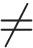 Таким образом, нам нужно самое маленькое чётное число, которое больше 40 и не делится на 3 и 4 (тогда бы НОД(L, M) равнялся 6 или 4). Это число 46.68. Ниже записана программа. Получив на вход число x, этот алгоритм печатает число M. Известно, что x > 200. Укажите наименьшее такое (т. е. большее 200) число x, при вводе которого алгоритм печатает 60.Пояснение.Цикл while — ничто иное, как алгоритм Евклида, то есть он ищет наибольший общий делитель чисел M и L. В конце работы цикла M = L = НОД(M, L).Значит, нужно найти такое наименьшее x большее 200, чтобы числа L = x − 30 и M = x + 30 имели НОД равный 60. При x = 210 L = 180 и M = 240, наибольший общий делитель равен 60. При 200 < x < 210, наибольший общий делитель L и M не может быть равен 60.Ответ: 210.69. Ниже записана программа. Получив на вход натуральное число x, этот алгоритм печатает число R. Укажите такое число x, при вводе которого алгоритм печатает двузначное число, сумма цифр которого равна 16. Если таких чисел x несколько, укажите наименьшее из них.Пояснение.Данный алгоритм печатает на выходе число x записанное в обратном порядке: то есть первая цифра числа x находится на последнем месте, вторая на предпоследнем и так далее.Разложим 16 на множители так, чтобы одно из слагаемых было как можно больше, а второе как можно меньше: 16 = 7 + 9. Следовательно, наименьшее число, удовлетворяющее условию задачи — 79.Ответ: 79.var x, a, b: integer;begin    readln(x);    a := 0; b := 0;    while x > 0 do        begin            a := a+1;            b := b+(x mod 100);            x := x div 100;        end;    writeln(a); write(b);end.var x, a, b: integer;begin    readln(x);    a := 0; b := 1;    while x > 0 do        begin            a := a+1;            b := b*(x mod 100);            x := x div 100;        end;    writeln(a); write(b); end.var x, L, M: integer;begin    readln(x);    L := x;    M := 65;    if L mod 2 = 0 then        M := 52;    while L <> M do        if L > M then            L := L - M        else            M := M – L;    writeln(M);end.var x, a, b, c: integer; begin   readln(x);   a := 1; b := 0;   while x>0 do   begin     c := x mod 10;     a := a*c;     if c>b then b := c;     x := x div 10;   end;   writeln(a); write(b); end.var x, a, b, c: integer;begin  readln(x);  a := 1; b := 10;  while x>0 do  begin    c := x mod 10;  a := a*c;    if c < b then b := c;    x := x div 10;  end;  writeln(a); write(b);end.var x, L, M: integer;begin  readln(x);  L := x-30;  M := x+30;  while L <> M do    if L > M then      L := L - M    else      M := M – L;  writeln(M);end. var x, L, M: integer;begin  readln(x);  L := x-30;  M := x+30;  while L <> M do    if L > M then      L := L - M    else      M := M – L; writeln(M); end.var x, y, a, b: integer;begin    a := 0;    b := 10;    readln(x);    while x > 0 do        begin            y := x mod 10;            x := x div 10            if y > a then                    a := y;            if y < b then                    b := y;        end;writeln(a);writeln(b)end.var x, a, b: integer;begin    readln(x);    a:=0; b:=0;    while x>0 do        begin            a:=a+1;            b:=b + (x mod 10);            x:=x div 10;        end;    writeln(a); write(b);end.var x, a, b: integer;begin    readln(x);    a: = 0; b: = 1;    while x>0 do        begin            a : = a + 1;            b : = b * (x mod 10);            x : = x div 10        end;    writeln(a);    write(b);end.var x, a, b: integer;begin    readln(x);    a:=0; b:=1;    while x>0 do        begin            a:=a+1;            b:=b*(x mod 10);            x:= x div 10        end;    writeln(a); write(b);end.var x, a, b: integer;begin    readln(x);    a: = 0; b: = 0;    while x>0 do        begin            a : = a + 1;            b : = b + (x mod 10);            x : = x div 10        end;    writeln(a); write(b);end.var x, a, b: integer;begin    readln(x);    a := 0; b := 0;    while x>0 do        begin            a := a + 2;            b := b + (x mod 10);            x:= x div 10;        end;    writeln(a); write(b); end.var x, a, b: integer;begin    readln(x);    a := 0; b := 0;    while x>0 do        begin            a := a + 2;            b := b + (x mod 10);            x:= x div 10;        end;    writeln(a); write(b);end.var N, q, i: integer; begin    read(N);    for i : = 1 to N - 1 do begin        if N mod i = 0 then q : = i    end;    write(q)end. var N, q, i: integer; beginread(N);for i : = 1 to N - 1 do beginif N mod i = 0 then q : = iend;write(q)end. var x, a, b, c: integer;begin    readln(x);    a := 0; b := 0;    while x>0 do        begin            с := x mod 2;            if c = 0 then                a := a + 1            else                b := b + 1            x := x div 10        end;    writeln(a); write(b);end.var x, a, b, c: integer;begin    readln(x);    a := 0; b := 10;    while x>0 do        begin            с := x mod 10;            a := a+c;            if c < b then b := c;            x := x div 10;        end;    writeln(a); write(b);end.Паскальvar x, a, b, c: integer;begin    readln(x);    a := 0; b := 0;    while x>0 do        begin            с := x mod 2;            if c = 0 then                a := a + 1            else                b := b + 1            x := x div 10        end;    writeln(a); write(b);end.var x, a, b, c: integer;begin    readln(x);    a := 0; b := 0;    while x>0 do        begin            с := x mod 2;            if c = 0 then                a := a + 1            else                b := b + 1            x := x div 10        end;    writeln(a); write(b);end.var x, a, b, c: integer;begin    readln(x);    a := 0; b := 0;    while x>0 do        begin            с := x mod 2;            if c = 0 then                a := a + 1            else                b := b + 1            x := x div 10        end;    writeln(a); write(b); end.var x, a, b, c: integer;begin    readln(x);    a := 0; b := 10;    while x>0 do        begin            с := x mod 10;            a := a+c;            if c < b then b := c;            x := x div 10;        end;    writeln(a); write(b);end.var x, a, b, c: integer;begin    readln(x);    a := 0; b := 10;    while x>0 do        begin            с := x mod 10;            a := a+c;            if c < b then b := c;        x := x div 10;    end;    writeln(a); write(b);end.var x, a, b, c: integer;begin    readln(x);    a := 0; b := 10;    while x>0 do        begin            с := x mod 10;            a := a+c;            if c < b then b := c;            x := x div 10;        end;    writeln(a); write(b);end.var x, a, b, c: integer;begin    readln(x);    a := 0; b := 10;    while x>0 do        begin            с := x mod 10;            a := a+c;        if c < b then b := c;        x := x div 10;        end;    writeln(a); write(b);end.var x, a, b, c: integer;begin    readln(x);    a := 0; b := 10;    while x>0 do        begin            с := x mod 10;            a := a+c;            if c < b then b := c;            x := x div 10;        end;    writeln(a); write(b);end.var x, a, b, c: integer;begin    readln(x);    a := 0; b := 10;    while x>0 do        begin            с := x mod 10;            a := a+c;            if c < b then b := c;            x := x div 10;        end;    writeln(a); write(b);end.var x, a, b, c: integer;begin    readln(x);    a := 0; b := 10;    while x>0 do        begin            с := x mod 10;            a := a+c;            if c < b then b := c;            x := x div 10;        end;    writeln(a); write(b);end.var x, a, b, c: integer;begin    readln(x);    a := 0; b := 10;    while x>0 do        begin            с := x mod 10;            a := a+c;            if c < b then b := c;            x := x div 10;        end;    writeln(a); write(b);end.var x, a, b, c: integer; begin     readln(x);     a := 0; b := 10;     while x>0 do         begin             c := x mod 10;             a := a+c;             if c < b then b := c;             x := x div 10;         end;     writeln(a); write(b); end. var x, a, b: integer;begin    readln(x);    a := 0; b := 0;        while x>0 do            begin                a := a + 1;                 b := b + (x mod 10);                 x := x div 10;             end;        writeln(a); write(b);end.var x, a, b: integer;begin    readln(x);    a := 0; b := 0;    while x>0 do        begin            a := a + 1;             b := b + (x mod 10);             x := x div 10;         end;    writeln(a); write(b);end.var x, a, b, c: integer;begin    readln(x);    a := 0; b := 0;    while x>0 do        begin            c := x mod 10;            a := a+c;            if c>b then b := c;            x := x div 10;        end;    writeln(a); write(b);end.var x, a, b, c: integer; begin     readln(x);     a := 0; b := 0;     while x>0 do         begin             c := x mod 10;             a := a+c;             if c>b then b := c;             x := x div 10;         end;     writeln(a); write(b); end. var x, a, b, c: integer; begin     readln(x);     a := 0; b := 0;     while x>0 do         begin             c := x mod 10;             a := a+c;             if c>b then b := c;             x := x div 10;         end;     writeln(a); write(b); end. var x, a, b, c: integer; begin     readln(x);     a := 0; b := 0;     while x>0 do         begin             c := x mod 10;             a := a+c;             if c>b then b := c;             x := x div 10;         end;     writeln(a); write(b); end. var x, a, b, c: integer; begin     readln(x);     a := 0; b := 0;     while x>0 do         begin             c := x mod 10;             a := a+c;             if c>b then b := c;             x := x div 10;         end;         writeln(a); write(b); end.var x, a, b, c: integer; begin     readln(x);     a := 0; b := 0;     while x>0 do         begin             c := x mod 10;             a := a+c;             if c>b then b := c;             x := x div 10;         end;     writeln(a); write(b); end. var x, a, b, c: integer; begin     readln(x);     a := 0; b := 0;     while x>0 do         begin             c := x mod 10;             a := a+c;             if c>b then b := c;             x := x div 10;         end;     writeln(a); write(b); end. var x, a, b: integer;    begin    readln(x);    a:=0; b:=0;    while x>0 do        begin            a:=a + 1;            if b < (x mod 8)            then                b:=x mod 8;            x:=x div 8;        end;    writeln(a); write(b);end. var x, a, b: integer;begin    readln(x);    a:=0; b:=0;    while x>0 do        begin            a:=a + 1;            if b < (x mod 8)                then b:=x mod 8;            x:=x div 8;        end;    writeln(a); write(b);end.var x, a, b: integer;begin    readln(x);    a:=0; b:=0;    while x>0 do        begin            a:=a + 1;            b:=b + (x mod 10);            x:=x div 10;        end;    writeln(a); write(b);end.var x, a, b: integer;begin    readln(x);    a:=0; b:=0;    while x>0 do        begin            a:=a + 1;            b:=b + (x mod 10);            x:=x div 10;        end;    writeln(a); write(b);end.var x, a, b: integer;begin    readln(x);    a := 0; b := 0;    while x > 0 do        begin            a := a + 1;            if(x mod 2) <> 0 then                b := b+(x mod 10);            x := x div 10;        end;    writeln(a); write(b);end.var x, a, b: integer;begin    readln(x);    a := 0; b := 1;    while x > 0 do        begin            a := a+1;            b := b*(x mod 10);            x := x div 10;        end;    writeln(a); write(b);end.var x, a, b: integer;begin    readln(x);    a:=0; b:=1;    while x>0 do        begin            a:=a+1;            b:=b*(x mod 10);            x:= x div 10        end;    writeln(a); write(b)end.ПаскальProgram Task;Uses crt;const L = 4;type atype = array [1..L] of integer;var R : atype;N, p : integer;Procedure Pr1(L : integer; var R : atype );    var i,n,t : integer;    begin        for i:=1 to L do            begin                t:=(R[i] div 2)*4;                R[i]:=t mod 5;            end;    end;Function F1 (L : integer; R: atype) : integer;    Var N, i, T : integer;    begin        N:=1;        T:=1;        for i:=1 to L do        begin            N:=N*R[i]+T;            T:=T+2;        end;    F1:=N;end;BEGIN    R[1]:=6; R[2]:=10; R[3]:=7; R[4]:=3;    Pr1(L, R);    N:=F1(L,R);    write(N);    writeln;END.R[i]61073t = (R[i] div 2) * 43 * 45 * 43 * 41 * 4R[i] = t mod 52024Program Task;Uses crt;const L = 4;type atype = array [1..L] of integer;Var R : atype;N, p : integer;Procedure Pr1(L : integer; var R : atype );    var i,n,t : integer;    begin        for i:=1 to L do        begin            t:=(R[i] div 2)*4;            R[i]:=t mod 5;        end;    end; Function F1 (L : integer; R: atype) : integer;    Var N, i, T : integer;    begin        N:=1;        T:=1;        for i:=1 to L do        begin            N:=N*R[i]+T;            T:=T+2;        end;        F1:=N;    end;BEGIN    R[1]:=5; R[2]:=9; R[3]:=6; R[4]:=2;    Pr1(L, R);    N:=F1(L,R);    write(N);     writeln;  END.R[i]5962t = (R[i] div 2) * 42 * 44 * 43 * 41 * 4R[i] = t mod 53124program B20;var x, a, b: integer;begin  readln(x);  a := 0; b := 0;  while x > 0 do  begin    a := a + 1;    if x mod 2 = 0 then      b := b+ x mod 10    x := x div 10;  end;  writeln(a); write(b);end.program B20;var x, a, b: integer;begin  readln(x);  a := 0; b := 0;  while x > 0 do  begin    a := a + 1;    if x mod 2 = 0 then      b := b+ x mod 10;    x := x div 10;  end;  writeln(a); write(b);end.program B20;var x, a, b: integer;begin  readln(x);  a := 0; b := 0;  while x > 0 do  begin    a := a + 1;    if x mod 2 = 0 then      b := b + (x mod 10);    x := x div 10;  end;  writeln(a); write(b);end.program B20;var x, a, b: integer;begin  readln(x);  a := 0; b := 0;  while x > 0 do  begin    a := a + 1;    if x mod 2 = 0 then      b := b + (x mod 10);    x := x div 10;  end;  writeln(a); write(b);end.var x, L, M: integer;begin    readln(x);    L := x;     M := 5;    if L mod 2 = 0 then      M := 24;    while L <> M do      if L > M then        L := L − M      else        M = M − L    writeln(M);end.var x, L, M: integer;begin    readln(x);    L := x;     M := 12;    if L mod 2 = 0 then      M := 24;    while L <> M do      if L > M then        L := L − M      else        M = M − L    writeln(M);end.var x, L, M: integer;begin  readln(x);  L := x-30;  M := x+30;  while L <> M do begin    if L > M      then L := L - M      else M := M – L;  end;  writeln(M);end.var    x,d,R: longint;begin    readln(x);    R := 0;    while x>0 do        begin            d := x mod 10;            R := 10*R + d;            x := x div 10        end;    writeln(R)end.